ADHÉSION 2023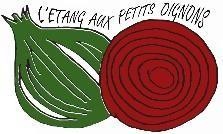                                 AMAP L’Étang aux Petits Oignons     Date                                                                                 Signature	  Reçu le		                   la cotisation pour l’année 2023.Tampon de l’association :	